委　任　状水上村高等学校等通学費等補助金交付請求書に係る振込については、下記の口座名義人へ振込に関する権限を委任します。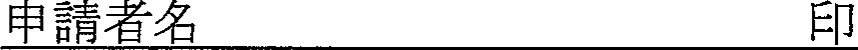 振込先銀行球磨地域農協ゆうちょ銀行支店支所口座番号普・当振込先銀行球磨地域農協ゆうちょ銀行支店支所フリガナ振込先銀行球磨地域農協ゆうちょ銀行支店支所口座名義人